ANNEXURE-II	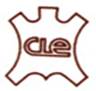 ANALYSIS – COUNTRY WISE EXPORT PERFORMANCE OF LEATHER, LEATHER PRODUCTS FOOTWEAR FROM INDIA DURING APRIL-FEBRUARY 2022-23 VIS-A-VIS APRIL-FEBRUARY  2021-22                                                                                                              (VALUE IN MILLION US $)                                                                                                                 (VALUE IN MILLION US $)The Top 15 countries together account about 79% of India’s total leather and leather products export during April-February 2022-23 with export value of us $ 3839.95 Million.											2/2.                       TOTAL                       TOTALShare inShare inCOUNTRYAPR-FEBAPR-FEB% Changetotal export    total export2021-222022-23Apr-Feb.2021-22Apr-Feb.2022-23U.S.A.1039.491102.386.05%23.62%22.61%GERMANY489.62536.519.58%11.12%11.00%U.K.415.62448.397.88%9.44%9.20%ITALY257.78325.4626.25%5.86%6.68%FRANCE252.27262.714.14%5.73%5.39%SPAIN197.05209.396.26%4.48%4.29%U.A.E.91.60111.8322.09%2.08%2.29%NETHERLANDS194.04205.345.82%4.41%4.21%HONG KONG62.0152.44-15.43%1.41%1.08%CHINA125.49137.989.95%2.85%2.83%POLAND74.4974.43-0.08%1.69%1.53%BELGIUM104.13122.6917.82%2.37%2.52%SOMALIA24.0339.3363.67%0.55%0.81%VIETNAM54.3558.437.51%1.23%1.20%AUSTRALIA83.0986.564.18%1.89%1.78%PORTUGAL53.3665.8723.44%1.21%1.35%DENMARK60.6678.3629.18%1.38%1.61%KOREA REP.35.4143.3922.54%0.80%0.89%JAPAN55.3071.8529.93%1.26%1.47%RUSSIA42.2841.73-1.30%0.96%0.86%S. AFRICA30.2833.8511.79%0.69%0.69%CHILE43.0938.38-10.93%0.98%0.79%MALAYSIA23.6323.03-2.54%0.54%0.47%AUSTRIA34.4650.947.71%0.78%1.04%CANADA54.7366.0720.72%1.24%1.36%SWEDEN29.3725.39-13.55%0.67%0.52%NIGERIA14.9614.57-2.61%0.34%0.30%INDONESIA19.3921.7412.12%0.44%0.45%MEXICO30.0735.1816.99%0.68%0.72%                       TOTAL                       TOTAL                       TOTAL                       TOTALShare inShare inShare inShare inCOUNTRYAPR-FEBAPR-FEBAPR-FEBAPR-FEB% Change% Changetotal exporttotal export    total export    total export2021-222021-222022-232022-23Apr-Feb.2021-22Apr-Feb.2021-22Apr-Feb.2022-23Apr-Feb.2022-23SAUDI ARABIA25.2925.2938.0638.0650.49%50.49%0.57%0.57%0.78%0.78%KENYA6.576.579.379.3742.62%42.62%0.15%0.15%0.19%0.19%SWITZERLAND17.9517.9521.6621.6620.67%20.67%0.41%0.41%0.44%0.44%SLOVAK REP15.9815.9817.7417.7411.01%11.01%0.36%0.36%0.36%0.36%HUNGARY18.3418.3411.0111.01-39.97%-39.97%0.42%0.42%0.23%0.23%THAILAND14.1914.1914.7114.713.66%3.66%0.32%0.32%0.30%0.30%BANGLADESH15.7215.7215.6115.61-0.70%-0.70%0.36%0.36%0.32%0.32%FINLAND13.0813.0817.6417.6434.86%34.86%0.30%0.30%0.36%0.36%TURKEY15.1815.1821.8421.8443.87%43.87%0.34%0.34%0.45%0.45%ISRAEL15.2415.2416.0816.085.51%5.51%0.35%0.35%0.33%0.33%CAMBODIA5.295.297.567.5642.91%42.91%0.12%0.12%0.16%0.16%CZECH REPUBLIC11.4611.4610.1210.12-11.69%-11.69%0.26%0.26%0.21%0.21%GREECE5.715.718.368.3646.41%46.41%0.13%0.13%0.17%0.17%NEW ZEALAND9.749.748.948.94-8.21%-8.21%0.22%0.22%0.18%0.18%OMAN5.805.808.018.0138.10%38.10%0.13%0.13%0.16%0.16%SRI LANKA DES6.526.525.545.54-15.03%-15.03%0.15%0.15%0.11%0.11%SINGAPORE10.2310.2310.2110.21-0.20%-0.20%0.23%0.23%0.21%0.21%SUDAN3.633.632.622.62-27.82%-27.82%0.08%0.08%0.05%0.05%TAIWAN6.126.126.176.170.82%0.82%0.14%0.14%0.13%0.13%NORWAY5.785.787.237.2325.09%25.09%0.13%0.13%0.15%0.15%DJIBOUTI2.202.202.002.00-9.09%-9.09%0.05%0.05%0.04%0.04%OTHERS179.13179.13227.00227.0026.72%26.72%4.07%4.07%4.66%4.66%TOTAL4401.24401.24875.564875.5610.78%10.78%100.00%100.00%100.00%100.00%Source : DGCISSource : DGCI&SSource : DGCI&S